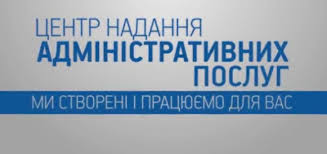                                                       Інформація про роботу відділу «Центр надання адміністративних послуг»  Саф’янівської сільської ради за  липень 2021 року      Центр надання адміністративних послуг (далі - Центр) розпочав роботу  як структурний підрозділ Саф’янівської сільської ради  з 05.03.2021 року.   Центр є моделлю інтегрованого офісу, діяльність якого здійснюється виключно через адміністраторів за принципом «єдиного вікна».   Основним завданням Центру є  – своєчасне, повне і якісне надання адміністративних послуг населенню.      До безперечних переваг роботи ЦНАП можна віднести:спрощене й комфортне отримання громадянами адміністративних послуг,протидію корупції та уникнення використання посередницьких послуг,повне інформування клієнтів та відвідувачів  з будь-яких питань,організацію інформаційного обміну даними між  суб’єктами надання .скорочення кількості документів, що подаються замовниками в складі вхідного пакету документів.     Рішенням сесії  від  08.04.2021р.№368-VII затверджений перелік адміністративних послуг, який складається з 123 послуги. На теперішній час в Центрі громадяни та суб’єкти господарювання мають можливість отримати  101  вид послуг у 9 сферах діяльності. У тому числі через Центр надається 11 платних послуг, що складає 11 % від загальної кількості надаваних адміністративних послуг.Плата за надання адміністративних послуг зараховується до бюджету Саф’янівської сільської ради  та до державного бюджету. За липень 2021 р. до бюджету Саф’янівської сільської ради надійшло 51 тис.268 грн; до державного бюджету- 5тис.160грн.Адміністратори  Центру підключені  до : Державного реєстру речових прав на нерухоме майно, Єдиного державного реєстру юридичних осіб, фізичних осіб- підприємців та громадських формувань. Триває робота по підключенню  адміністратора до Державного земельного кадастру та відновлення послуг з оформлення і видачі паспорта громадянина України  з безконтактним електронним носієм та оформлення і видачі паспорта громадянина України для виїзду за кордон.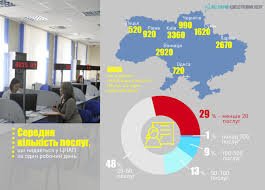 Статистика обслуговування                                                                                                              Протягом   липня 2021  року до Центру надання адміністративних послуг надійшло 535 заяв. Відпрацьовано та видано 517 готових документів. Відмов -1. Найбільша кількість звернень зареєстрована у сфері  державної реєстрації  речових прав на нерухоме майно  - 201 (37%). На другому місці  по кількості прийнятих заяв – послуги  Держгеокадастру – 148 (27%), третє місце – послуги  паспортної сфери – 63  (12%) та державної рестрації юридичних осіб, фізичних осіб-підприємців -60 (11%).    Крім надання адміністративних послуг, адміністратори  та державні реєстратори Центру здійснюють консультації. Так, протягом  липня 2021 р. за отриманням консультації до Центру звернулось 1063  ооби. Консультації надаються не лише при особистому звернені громадян, а й за допомогою телефону.    Враховуючи загальну кількість населення, яка скористалась різними видами послуг (у тому числі консультаціями) середня кількість звернень протягом дня до кожного з адміністраторів Центру становить  в середньому  від 5 до 10  осіб.       Через Центр запроваджені  « миттєві послуги»:  а саме  видача інформаційних довідок  з Державного реєстру речових прав на нерухоме майно ( 20 довідок) – послуга  користується попитом серед  представників бізнесу, фермерів, військовослужбовців та членів їх сімей ;   надання  в режимі онлайн відомостей з Державного земельного кадастру у формі витягу з Державного земельного кадастру про земельну ділянку та видача витягу з технічної документації про нормативну  грошову оцінку земельної ділянки. Так,   протягом   липня  року заявниками   отримано    29  вищевказаних послуг. Результати  послуги замовники отримують особисто, після отримання телефонного дзвінка та пред’явлення документа, що посвідчує особу.                                       НОВІ АДМІНІСТРАТИВНІ ПОСЛУГИ                                  У соціальній сфері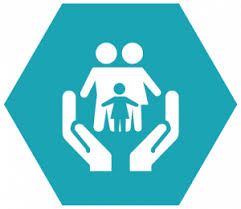     Протягом звітного періоду   відновлена  спільна робота з  відділом соціального захисту населення Саф’янівської сільської ради і видано 11 посвідчень батьків  багатодітної сім’ї та дитини з багатодітної родини.   З метою створення для громадян максимально доступних та якісних умов отримання  послуг соціального характеру проводиться  робота щодо запровадження надання послуг соціального характеру через ЦНАП. Адміністратори підключені до реєєстру « Соціальна громада» Запроваджено інтегрування кейсу адмінпослуг соціального характеру, запроваджено практику системної взаємодії  відділом соціального захисту населення та ЦНАП з питань якісної організації надання послуг в т.ч. навчань для адміністраторів. Таким чином на сьогодні в ЦНАП  може надаватися 35   послуг соціального характеру.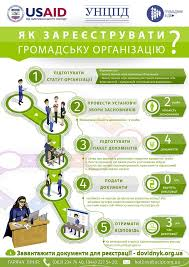                       Державна реєстрація громадських             формувань та статутів територіальних громад         Адміністратором  прийнято на державну реєстрацію 4 громадські організації.-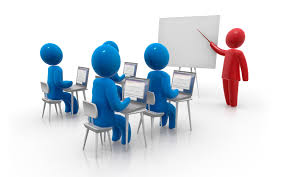                                        НАВЧАННЯ Велика увага приділяється підвищенню рівня професіоналізму та обізнаності адміністраторів та державних реєстраторів. Адміністратори  ЦНАП постійно підвищують свій рівень кваліфікації шляхом участі в  онлайн-курсах, онлайн семінарах, вебінарах  які проводять Міністерство цифрової трансформації України за підтримки   «U-LEAD з Європою».  Щотижня проводяться навчання з підвищення професійної кваліфікації та ознайомлення адміністраторів із останніми змінами в законодавстві, актуальними питаннями у різних сферах надання адміністративних послуг, таких навчань  було проведено 10.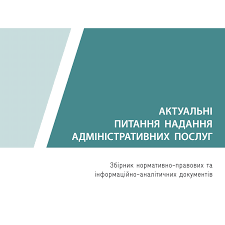         ПОКРАЩЕННЯ ФУНКЦІОНАЛУ    Поінформованості відвідувачів ЦНАПу сприяють не лише    консультації,  а й  та інформація  яка перебуває у вільному доступі у приміщенні ЦНАПу. Відвідувачі можуть скористатись безкоштовним WI-FI  та комп’ютерними послугами.  З метою створення комфортних умов перебування відвідувачів в Центрі та заощадження часу, встановлений платіжний  термінал  для оплати адміністративного збору.    З 03.08.2021 р. в приміщенні Центру встановлений ксерокс, завдяки якому суб’єкти звернення можуть  безкоштовно отримувати супутні послуги ( виготовлення копій документів).